Aanmeldformulier ELV Online Najaarscursus 
literair vertalen 2021
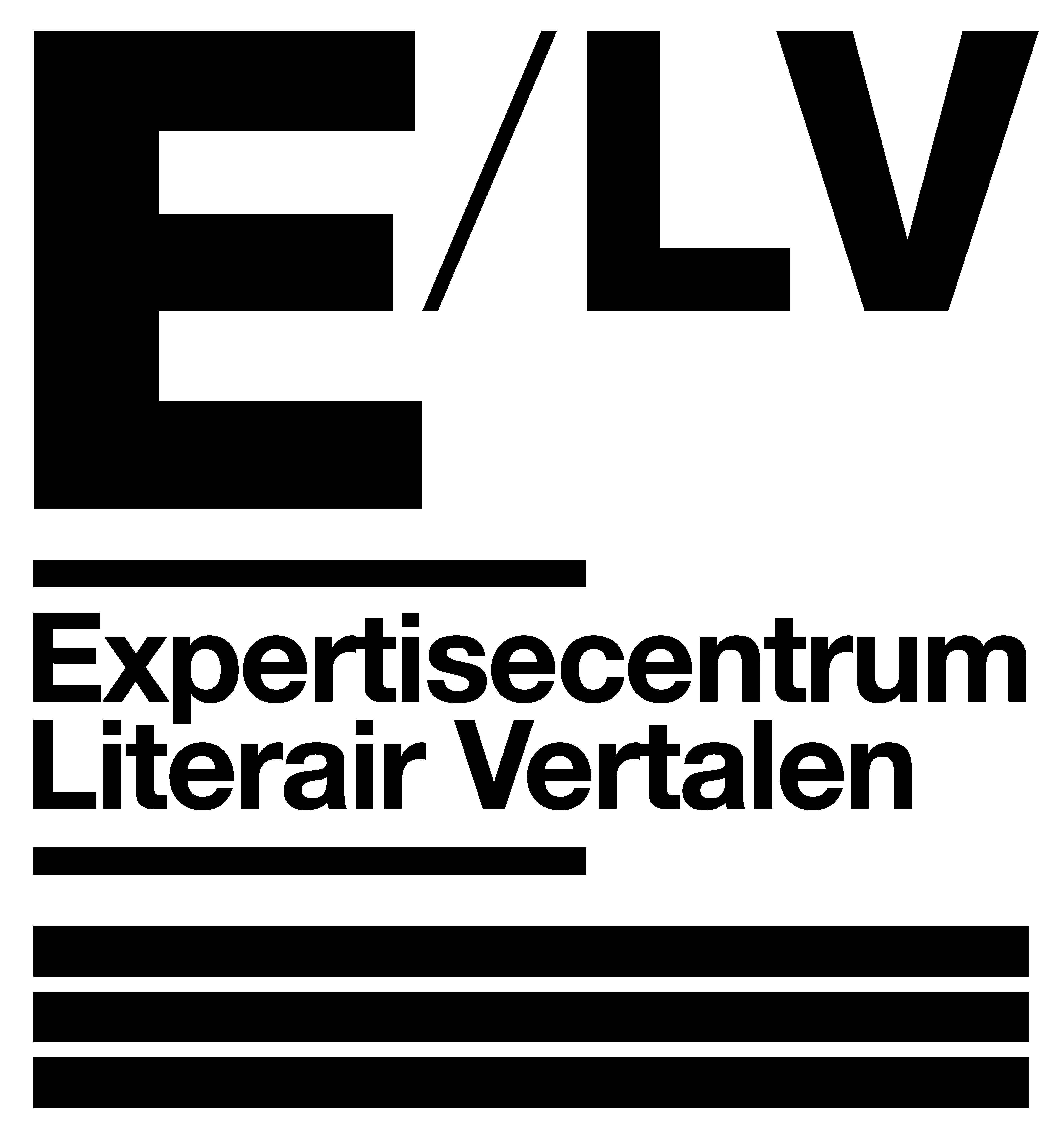 Ik stel me hierbij kandidaat voor de ELV Online Najaarscursus 2021.Mijn talencombinatie is *): 	Afrikaans > Nederlands 
Nederlands > Afrikaans 	Nederlands > Frans (toneel) 	Nederlands > Indonesisch Persoonlijke gegevensAchternaam:Voorletter(s) en roepnaam:Geboortedatum:AdresgegevensStraat en huisnummer: Postcode:Woonplaats:Land:Telefoon: TalenkennisHoe hebt u uw kennis van de brontaal opgedaan (opleiding, cursussen, verblijf in buitenland, anders...)?Hoe zou u uw niveau van kennis van de brontaal omschrijven?OpleidingWelke opleiding(en) of studie(s) hebt u na het voortgezet / secundair onderwijs gevolgd? Vermeld de naam van de opleiding(en) of onderwijsinstelling(en), van wanneer tot wanneer u de opleiding of studie hebt gevolgd en of u de opleiding of studie met een diploma hebt afgerond.Welke voor het vertalen van literatuur relevante opleiding heeft u gevolgd?Hebt u eerder aan cursussen of workshops op het gebied van vertalen deelgenomen? 
Ja / nee *)	Zo ja, welke?ErvaringOver welke relevante beroepservaring beschikt u? (Denk aan werk als vertaler, redacteur, docent, etc.). Van wanneer tot wanneer (periode)?Zijn er al vertalingen van uw hand gepubliceerd? Zo ja, welke, en hoe heeft u de opdracht gekregen? Zo nee, heeft u uitgevers/tijdschriften benaderd? Op welke manieren heeft u zelf stappen ondernomen?MotivatieWat wilt u met de cursus bereiken? Licht in ongeveer 500 woorden uw motivatie om u voor deze cursus op te geven nader toe. U kunt de motivatie hieronder typen of daarvoor een apart blad toevoegen. Beantwoord daarbij in ieder geval de volgende vragen:Op welke manier bent u van plan in de nabije aan uw vertaalcarrière te werken?Wat wilt u (uiteindelijk) bereiken op vertaalgebied? Hoe ziet u de komende tien jaar voor u?Waarom zou deze cursus voor u nuttig zijn? Wat verwacht u te leren tijdens deze cursus?Waarom denkt u dat u in aanmerking komt om deel te nemen aan deze cursus?Ik verklaar hierbij dit formulier naar waarheid te hebben ingevuld.Datum: 	Handtekening:Stuur het ingevulde aanmeldingsformulier inclusief uw motivatie en cvvóór maandag 12 april 2021 naar: literair.vertalen@uu.nl